Round 1: AmericaRound 2: BritainRound 3: EntertainmentRound 4: Science & TechnologyRound 5: SportRound 6: TV & FilmRound 7 - Picture round: Name the stadium and its locationRound 7 - Picture round: Name the stadium and its location 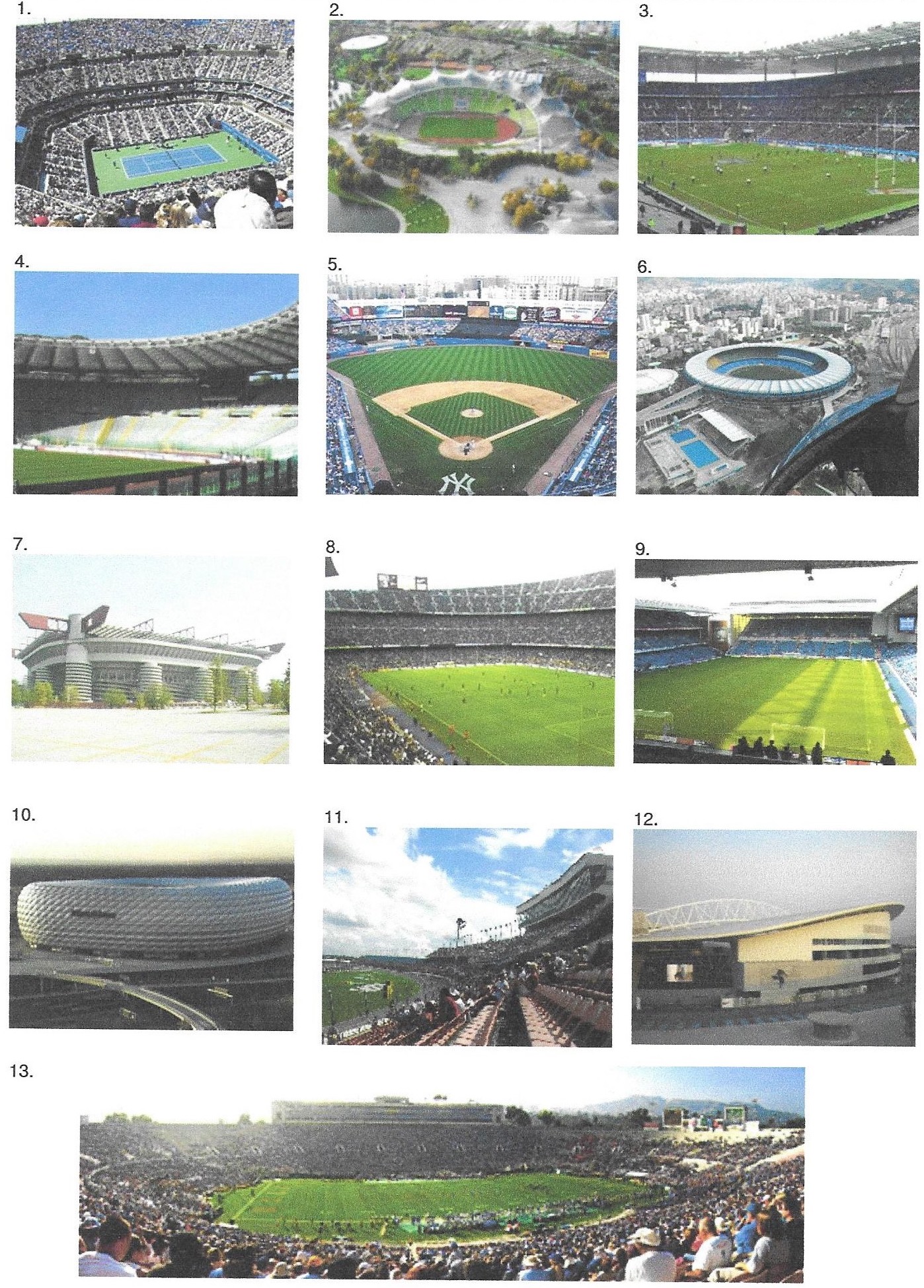 1)2)3)4)5)6)7)1)2)3)4)5)6)7)1)2)3)4)5)6)7)1)2)3)4)5)6)1)2)3)4)5)6)7)1)2)3)4)5)6)7)1)2)3)4)5)6)7)8)9)10)11)12)13)